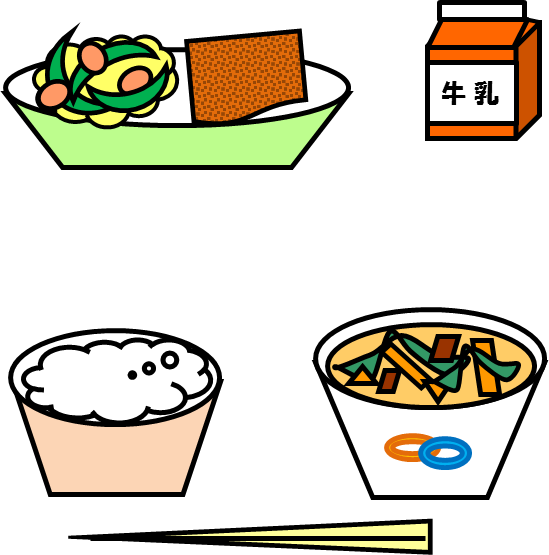 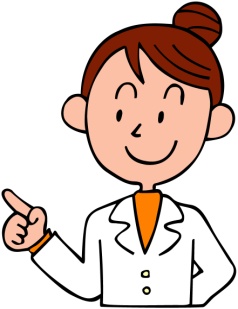 　いがいていますが、ばてしているはいませんか？　ばてのにはしいとバランスのとれたがです。のには、ばてせずにいをにすごせるヒントがたくさんっています！みんなでしてみましょう！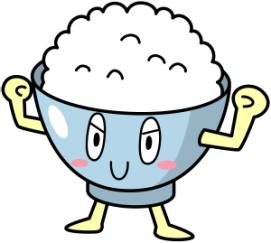 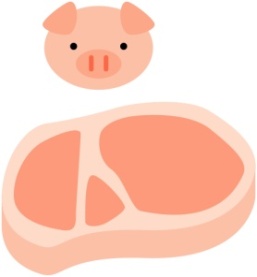 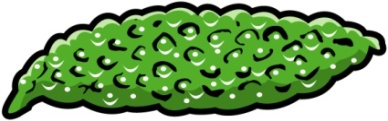 